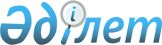 Об установлении публичного сервитута акционерному обществу "Казахтелеком"Решение акима Канонерского сельского округа Бескарагайского района Восточно-Казахстанской области от 3 сентября года № 5. Зарегистрировано Департаментом юстиции Восточно-Казахстанской области 8 сентября 2020 года № 7509
      Примечание ИЗПИ.

      В тексте документа сохранена пунктуация и орфография оригинала.
      В соответствии с подпунктом 1-1) статьи 19, пунктом 4 статьи 69 Земельного кодекса Республики Казахстан от 20 июня 2003 года, подпунктом 6) пункта 1 статьи 35 Закона Республики Казахстан от 23 января 2001 года "О местном государственном управлении и самоуправлении в Республике Казахстан", аким Канонерского сельского округа РЕШИЛ: 
      1. Установить акционерному обществу "Казахтелеком" публичный сервитут площадью 0,1354 га, без изъятия земельных участков, сроком на 10 лет для эксплуатации телефонной канализации в селе Канонерка, Канонерского сельского округа, кадастровый квартал 05-240-029.
      2. Государственному учреждению "Аппарат акима Канонерского сельского округа Бескарагайского района Восточно-Казахстанской области" в установленном законодательством порядке обеспечить:
      1) государственную регистрацию настоящего решения в территориальном органе юстиции;
      2) в течении десяти календарных дней после государственной регистрации настоящего решения направить его копии на официальное опубликование в периодические печатные издания, распространяемые на территории Бескарагайского района;
      3) размещение настоящего решения на интернет-ресурсе акимата Бескарагайского района;
      3. Контроль за исполнением настоящего решения оставляю за собой.
      4. Настоящее решение вводится в действие по истечении десяти календарных дней после дня его первого официального опубликования.
					© 2012. РГП на ПХВ «Институт законодательства и правовой информации Республики Казахстан» Министерства юстиции Республики Казахстан
				
      Аким Канонерского сельского округа

О. Болысбеков
